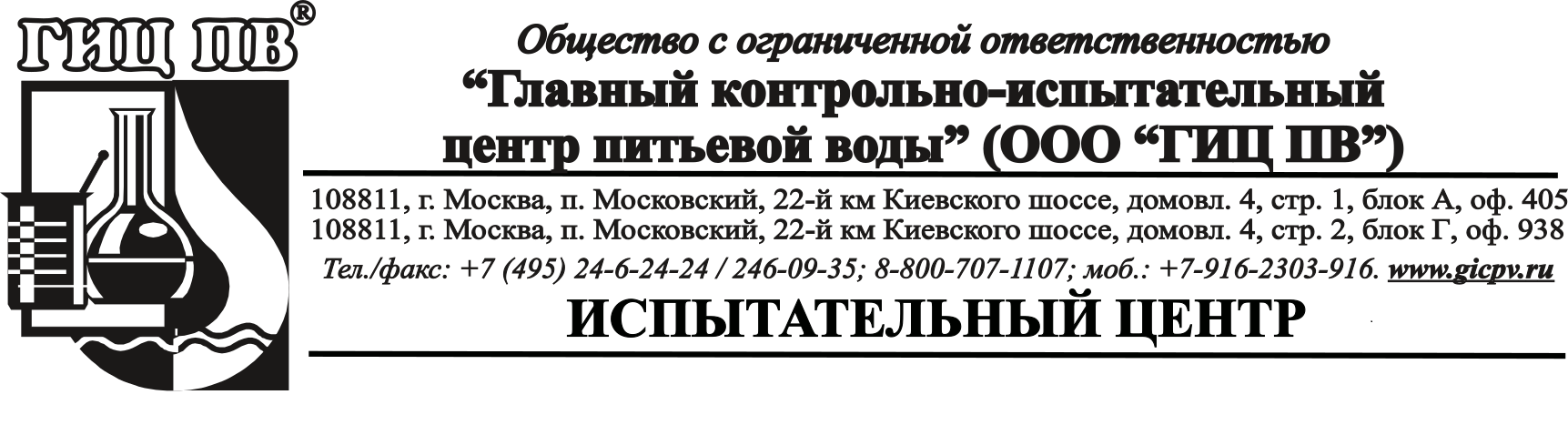 «Утверждаю»Руководитель испытательного центраМ.В. МоринаПротокол испытаний ВП-27927/22«09» августа 2022 г.Лист 1 из Заказчик: ТСН КП «СогласиеОбъект испытаний: Проба питьевой воды Акт отбора пробы: Акт отбора ИЦДата отбора пробы: 05.08.2022Место отбора пробы: г. Москва, пос. Первомайское, д. Фоминское, ул. Дальняя, ВЗУ, скважина до очистки, кранДата принятия пробы в работу: 05.08.2022Даты проведения испытаний: 05.08.2022 - 09.08.2022[1] - СанПиН 1.2.3685-21(раздел III "Нормативы качества и безопасности воды", табл. 3.1, 3.3, 3.5, 3.12, 3.13) «Гигиенические нормативы и требования к обеспечению безопасности и (или) безвредности для человека факторов среды обитания»* - Нормативы физиологической полноценности питьевой воды - условное соответствие требованиям СанПиН 2.1.4.1116-02 «Питьевая вода. Гигиенические требования к качеству воды, расфасованной в емкости. Контроль качества»Протокол испытаний распространяется только на образцы, подвергнутые испытаниям.
Данный протокол не может быть воспроизведен не в полном объеме без разрешения ИЦ ООО «ГИЦ ПВ», во избежание искажения информации. ИЦ не несет ответственности за отбор проб Заказчиком и предоставление им информации, влияющей на достоверность результатов испытаний.Ответственный за проведение испытаний:Главный эксперт по научно-методической работе ___________________________	П.С. Иванов№ п/пНоменклатура показателей, единицы измеренияЗначение показателяПДК(предельно допустимая концентрация), по[1]Метод испытаний(ссылка на НД).Алюминий, мг/дм3< 0.010.2ГОСТ Р 57165-2016.Железо общее, мг/дм31.020.3ГОСТ Р 57165-2016.Марганец, мг/дм30.200.1ГОСТ Р 57165-2016.Кадмий, мг/дм3< 0.00010.001ГОСТ Р 57165-2016.Медь, мг/дм3< 0.0011.0ГОСТ Р 57165-2016.Мышьяк, мг/дм3< 0.0050.01ГОСТ Р 57165-2016.Ртуть, мг/дм3< 0.00010.0005ГОСТ 31950-2012 (метод 1).Свинец, мг/дм3< 0.0030.01ГОСТ Р 57165-2016.Кальций, мг/дм311125 - 130*ГОСТ Р 57165-2016.Магний, мг/дм320.750ГОСТ Р 57165-2016.Натрий, мг/дм339200.0ГОСТ Р 57165-2016.Калий, мг/дм37.720*ГОСТ Р 57165-2016.Нитраты, мг/дм3< 0.645.0ФР.1.31.2005.01774.Нитриты, мг/дм30.1703.0ПНД Ф 14.1:2:4.3-95.Щелочность общая, ммоль-экв/дм36.10.5 - 6.5*ГОСТ 31957-2012 (метод А).Гидрокарбонаты, мг/дм337030 - 400*ГОСТ 31957-2012 (метод А).Жесткость общая, °Ж7.47.0ГОСТ 31954-2012 (метод А).Водородный показатель (рН), ед. pH7.366.0 - 9.0ФР.1.31.2005.01774.Нефтепродукты (суммарно) , мг/дм3< 0.0050.1ПНД Ф 14.1:2:4.128-98.Мутность, ЕМФ11.12.6ПНД Ф 14.1:2:3:4.213-05.Цветность, градусы8.320ГОСТ 31868-2012 (метод Б).Привкус, баллы22ГОСТ Р 57164-2016.Запах, баллы32ГОСТ Р 57164-2016.Перманганатная окисляемость, мгО/дм31.85.0ПНД Ф 14.1:2:4.154-99.Аммоний-ион, мг/дм32.492.6ПНД Ф 14.2:4.209-05.Сульфаты, мг/дм340500.0ГОСТ 31940-2012, метод 1.Хлориды, мг/дм366350.0ФР1.31.2005.01774.Фториды, мг/дм30.351.5ФР.1.31.2005.01774.Сероводород, мг/дм3< 0.0020.05ПНД Ф 14.1:2:4.178-02.Общая минерализация (сухой остаток), мг/дм36201000ПНД Ф 14.1:2:4.261-10.Никель, мг/дм3< 0.0010.02ГОСТ Р 57165-2016.Селен, мг/дм3< 0.0050.01ГОСТ Р 57165-2016.Молибден, мг/дм3< 0.0010.07ГОСТ Р 57165-2016